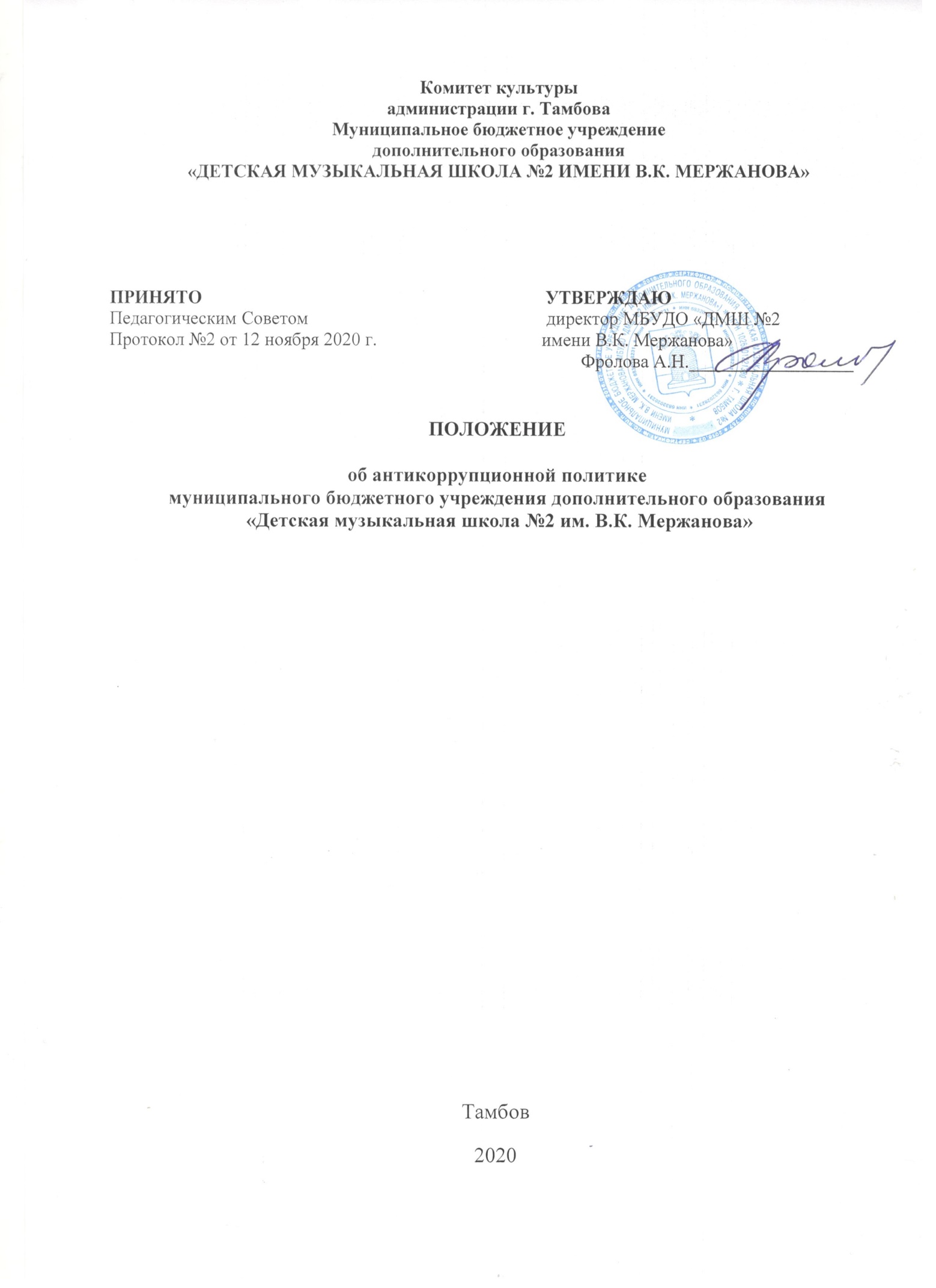 Цели и задачиОсновными целями антикоррупционной политики МБУДО «ДМШ №2 им. В.К. Мержанова» (Далее – Школа) являются:предупреждение коррупции в Школе;обеспечение неотвратимости наказания за коррупционные проявления;формирование антикоррупционного сознания у работников Школы.Основные задачи антикоррупционной политики Школы:формирование у работников единообразного понимания позиции Школы о неприятии коррупции в любых формах и проявлениях;установление обязанности работников Школы знать и соблюдать ключевые нормы антикоррупционного законодательства, требования настоящей политики;минимизация риска вовлечения работников Школы» в коррупционную деятельность;обеспечение ответственности работников Школы за коррупционные проявления;мониторинг эффективности внедренных антикоррупционных мер (стандартов, процедур и т.п.).Используемые понятия и определенияКоррупция – злоупотребление служебным положением, дача взятки, получение взятки, злоупотребление полномочиями, коммерческий подкуп либо иное незаконное использование физическим лицом своего должностного положения вопреки законным интересам общества и государства в целях получения выгоды в виде денег, ценностей, иного имущества или услуг имущественного характера, иных имущественных прав для себя или для третьих лиц либо незаконное предоставление такой выгоды указанному лицу другими физическими лицами. Коррупцией также является совершение перечисленных деяний от имени или в интересах юридического лица (пункт 1 статьи 1 Федерального закона от 25 декабря 2008г. № 273-ФЗ «О противодействии коррупции»).Противодействие коррупции – деятельность федеральных органов государственной власти, органов государственной власти субъектов Российской Федерации, органов местного самоуправления, институтов гражданского общества, организаций и физических лиц в пределах их полномочий (пункт 2 статьи 1 Федерального закона от 25 декабря 2008г. № 273-ФЗ «О противодействии коррупции»):а) по предупреждению коррупции, в том числе по выявлению и последующему устранению причин коррупции (профилактика коррупции);б) по выявлению, предупреждению, пресечению, раскрытию и расследованию коррупционных правонарушений (борьба с коррупцией);в) по минимизации и (или) ликвидации последствий коррупционных правонарушений.2.3. Контрагент – любое российское или иностранное юридическое или физическое лицо, с которым организация вступает в договорные отношения, за исключением трудовых отношений.2.4. Взятка – получение должностным лицом, иностранным должностным лицом либо должностным лицом публичной международной организации лично или через посредника денег, ценных бумаг, иного имущества либо в виде незаконных оказания ему услуг имущественного характера, предоставления иных имущественных прав за совершение действий (бездействие) в пользу взяткодателя или представляемых им лиц, если такие действия (бездействие) входят в служебные полномочия должностного лица либо если оно в силу должностного положения может способствовать таким действиям (бездействию), а равно за общее покровительство или попустительство по службе.2.5. Коммерческий продукт – незаконные передача лицу, выполняющему управленческие функции в коммерческой или иной организации, денег, ценных бумаг, иного имущества, оказание ему услуг имущественного характера, предоставление иных имущественных прав за совершение действий (бездействие) в интересах дающего в связи с занимаемым этим лицом служебным положением (часть 1 статьи 204 Уголовного кодекса Российской Федерации).2.6. Конфликт интересов – ситуация, при которой личная заинтересованность (прямая или косвенная) работника (представителя организации) влияет или может повлиять на надлежащее исполнение им должностных (трудовых) обязанностей и при которой возникает или может возникнуть противоречие между личной заинтересованностью работника (представителя организации) и правами и законными интересами организации, способное привести к причинению вреда правам и законным интересам, имуществу и (или) деловой репутации организации, работником (представителем организации) которой он является.2.7. Личная заинтересованность работника – заинтересованность работника, связанная с возможностью получения работником при исполнении должностных обязанностей доходов в виде денег, ценностей, иного имущества или услуг имущественного характера, иных имущественных прав для себя или для третьих лиц.Основные принципы антикоррупционной политикиАнтикоррупционная политика Школы основана на следующих ключевых принципах:Принцип соответствия политики действующему законодательству и общепринятым нормам.Настоящая антикоррупционная политика соответствует Конституции Российской Федерации, федеральным конституционным законам, общепризнанным принципам и нормам международного права и международным договорам Российской Федерации, федеральным законам, нормативным правовым актам Президента Российской Федерации, а также нормативным правовым актам Правительства Российской Федерации, нормативным правовым актам иных федеральных органов государственной власти, законодательству Российской Федерации и иным нормативным правовым актам, применимым к Школе.Принцип личного примера руководства. Ключевая роль руководства Школы в формировании культуры нетерпимости к коррупции и в создании внутриорганизационной системы предупреждения и противодействия коррупции в Школе.Принцип вовлеченности работников. В Школе и регулярно информируют работников о положениях антикоррупционного законодательства и активно их привлекают к участию в формировании и реализации антикоррупционных стандартов и процедур.Принцип соразмерности антикоррупционных процедур риску коррупции. В Школе разрабатываются и выполняются мероприятия, позволяющие снизить вероятность вовлечения Школы, ее руководства и работников в коррупционную деятельность.Принцип эффективности антикоррупционных процедур. В Школе применяют такие антикоррупционные мероприятия, которые имеют низкую стоимость, обеспечивают простоту реализации и приносят значимый результат.Принцип ответственности и неотвратимости наказания. Неотвратимость наказания для работников Школы  вне зависимости от занимаемой должности, стажа работы и иных условий в случае совершения ими коррупционных правонарушений в связи с исполнением трудовых обязанностей, а также персональная ответственность руководства за реализацию настоящей антикоррупционной политики.Принцип постоянного контроля и регулярного мониторинга. В Школе регулярно осуществляется мониторинг эффективности внедренных антикоррупционных процедур, а так же контроль за их исполнением.Область применения антикоррупционной политики и круг лиц, попадающих под её действиеОсновным кругом лиц, попадающих под действие политики, являются работники Школы, находящиеся с ней в трудовых отношениях, вне зависимости от занимаемой должности и выполняемых функций. Политика распространяется и на лиц, выполняющих для Школы работы или предоставляющие услуги на основе гражданско-правовых договоров.Обязанности работников Школы в связи с предупреждением и противодействием коррупции:Воздерживаться:от совершения и (или) участия в совершении коррупционных правонарушений в интересах или от имени Школы;от поведения, которое может быть истолковано окружающими как готовность совершить или участвовать в совершении коррупционного правонарушения в интересах или от имени Школы;Незамедлительно информировать непосредственного руководителя и (или) лицо, ответственное за реализацию антикоррупционной политики:о случаях склонения работника к совершению коррупционных правонарушений;о ставшей известной работнику информации о случаях совершения коррупционных правонарушений другими работниками, контрагентами организации или иными лицами;Сообщать непосредственному директору Школы о возможности возникновения либо возникшем у работника конфликте интересов.Ответственные за реализацию Антикоррупционной политикиОтветственными за реализацию антикоррупционной политики Школы являются следующие должностные лица:Директор Школы  и его заместители.Данные должностные лица обязаны обеспечивать выполнение требований действующего законодательства о противодействии коррупции и локальных нормативных актов Школы, направленных на реализацию мер по предупреждению коррупции.Директор Школы назначает ответственного за организацию работы по предупреждению коррупционных правонарушений в Школе, который:организует работы по профилактике и противодействию коррупции в Школе и в соответствии с антикоррупционной политикой Школы;организует разработку проектов локальных нормативных актов, направленных на реализацию перечня антикоррупционных мероприятий, определенных антикоррупционной политикой Школы, и предоставляет их на утверждение директору Школы.Установление перечня реализуемых Школой антикоррупционных мероприятий, стандартов и процедур и порядок их выполнения (применения).В целях предупреждения и противодействия коррупции Школы планирует реализовать следующий перечень антикоррупционных мероприятийПлан работы по противодействию коррупции в Приложении № 1.Меры внутреннего контроля и аудита, направленные на выявление коррупционных правонарушенийОсуществление в соответствии с Федеральным законом от 06.12.2011 № 402-ФЗ «О бухгалтерском учете» внутреннего контроля хозяйственных операций способствует профилактике и выявлению коррупционных правонарушений в деятельности Школы.Задачами внутреннего контроля и аудита в целях реализации мер предупреждения коррупции являются обеспечение надежности и достоверности финансовой (бухгалтерской) отчетности Школы и обеспечение соответствия деятельности Школы требованиям нормативных правовых актов и локальных нормативных актов Школы.Требования Антикоррупционной политики, учитываемые при формировании системы внутреннего контроля и аудита Школы:– проверка соблюдения различных организационных процедур и правил деятельности, которые значимы с точки зрения работы по предупреждению коррупции;– контроль документирования операций хозяйственной деятельности организации;– проверка экономической обоснованности осуществляемых операций в сферах коррупционного риска.Контроль документирования операций хозяйственной деятельности прежде всего связан с обязанностью ведения финансовой (бухгалтерской) отчетности Школы и направлен на предупреждение и выявление соответствующих нарушений: составление неофициальной отчетности, использование поддельных документов, запись несуществующих расходов, отсутствие первичных учетных документов, исправления в документах и отчетности, уничтожение документов и отчетности ранее установленного срока и т. д.Проверка экономической обоснованности осуществляемых операций в сферах коррупционного риска проводится в отношении обмена деловыми подарками, благотворительных пожертвований, вознаграждений внешним консультантам с учетом обстоятельств  индикаторов неправомерных действий.Ответственность сотрудников за несоблюдение требований антикоррупционной политикиКаждый работник Школы при заключении трудового договора должен быть ознакомлен под роспись с положением антикоррупционной политикой Школы и локальными нормативными актами, касающимися предупреждения и противодействия коррупции, изданными в Школе. Работники Школы я независимо от занимаемой должности, несут ответственность, предусмотренную действующим законодательством Российской Федерации, за соблюдение принципов и требований настоящей антикоррупционной политики, а также за действие (бездействие) подчиненных им лиц, нарушающих эти принципы и требования. Порядок уведомления работником о возникновении личной заинтересованности при исполнении обязанностей, которая приводит или может привести к конфликту интересов в Приложении №2.К мерам ответственности за коррупционные проявления в Школе относятся: меры уголовной, административной и дисциплинарной ответственности в соответствии с законодательством Российской Федерации.Порядок пересмотра и внесения изменений вАнтикоррупционную политикуПри изменении законодательства Российской Федерации, либо выявлении недостаточно эффективных положений положения об антикоррупционной политики Школы она может быть пересмотрена и в неё могут быть внесены изменения и дополнения.Работа по актуализации антикоррупционной политикой Школы осуществляется по поручению директора Школы ответственным должностным лицом за организацию профилактики и противодействия коррупции в Школе.НаправлениеМероприятиеНормативное обеспечение, закрепление стандартов поведения и декларация намеренийРазработка и принятие кодекса этики и служебного поведения работников ШколыНормативное обеспечение, закрепление стандартов поведения и декларация намеренийРазработка и внедрение положения о конфликте интересовНормативное обеспечение, закрепление стандартов поведения и декларация намеренийВведение антикоррупционных положений в трудовые договоры работников Школы и их обязанностей в должностные инструкцииРазработка и введение специальных антикоррупционных процедурВведение процедуры информирования работниками работодателя о случаях склонения их к совершению коррупционных нарушений и порядка рассмотрения таких сообщенийРазработка и введение специальных антикоррупционных процедурВведение процедуры информирования работодателя о ставшей известной работнику информации о случаях совершения коррупционных правонарушений другими работниками, контрагентами организации или иными лицами и порядка урегулирования выявленного конфликта интересовРазработка и введение специальных антикоррупционных процедурВведение процедуры информирования работниками работодателя о возникновении конфликта интересов и порядка урегулирования выявленного конфликта интересовРазработка и введение специальных антикоррупционных процедурВведение процедур защиты работников, сообщивших о коррупционных правонарушениях в деятельности организации, от формальных и неформальных санкцийОбучение и информирование работниковОзнакомление работников под роспись с нормативными документами, регламентирующими вопросы предупреждения и противодействия коррупции в ШколеОбучение и информирование работниковПроведение обучающих мероприятий по вопросам профилактики и противодействии коррупцииОбучение и информирование работниковОрганизация индивидуального консультирования работников по вопросам применения (соблюдения) антикоррупционных стандартов и процедурОценка результатов проводимой антикоррупционной работыПодготовка и распространение отчетных материалов о проводимой работе и достигнутых результатах в сфере противодействия коррупции